Waar kan je lichaam ziek zijn?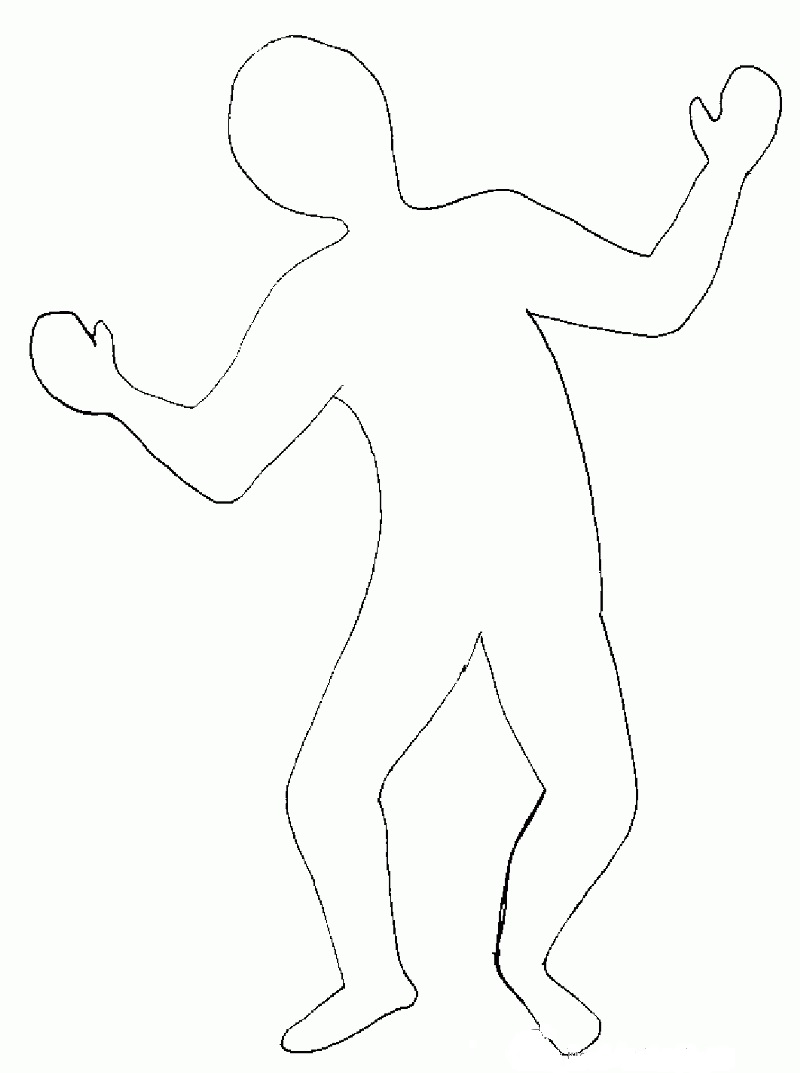 